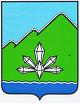 АДМИНИСТРАЦИЯ   ДАЛЬНЕГОРСКОГО  ГОРОДСКОГО   ОКРУГА ПРИМОРСКОГО КРАЯ РАСПОРЯЖЕНИЕ  20 марта 2015 г.                               г. Дальнегорск                         №   61-ра
Об утверждении перечня должностей муниципальной службыв администрации Дальнегорского городского округа, при назначении на которые и при замещении которых муниципальные служащие обязаны представлять сведения о своих доходах, расходах, об имуществе и обязательствах имущественного характера, а также сведения о доходах, расходах, об имуществе и обязательствах имущественного характера своих супруги (супруга) и несовершеннолетних детейВо исполнение пункта 3 Указа Президента Российской Федерации от 18 мая 2009 года № 557, Федерального закона от 25 декабря 2008 года № 273-ФЗ «О противодействии и коррупции», Федерального закона от 03 декабря 2012 года      № 230-ФЗ «О контроле за соответствием расходов лиц, замещающих государственные должности, и иных лиц их доходам», закона Приморского края от 04 июня 2007 года № 82-КЗ «О муниципальной службе в Приморском крае», руководствуясь Федеральным законом от 06 октября 2003 года № 131-ФЗ «Об общих принципах организации местного самоуправления в Российской Федерации», Уставом Дальнегорского городского округа и на основании решения Думы Дальнегорского городского округа от 25 сентября 2014 года № 286 «О Перечне должностей муниципальной службы в органах местного самоуправления и муниципальных должностей Дальнегорского городского округа, при назначении на которые и при замещении которых муниципальные служащие и лица, замещающие муниципальные  должности, обязаны представлять сведения о своих доходах, расходах, об имуществе и обязательствах имущественного характера, а также сведения о доходах, расходах, об имуществе и обязательствах имущественного характера своих супруги (супруга) и несовершеннолетних детей»:1. Утвердить   перечень   должностей  муниципальной   службы в администрации Дальнегорского городского округа,  при  назначении  на  которые  и  при замещении  которых   муниципальные служащие обязаны представлять сведения о своих доходах,  расходах, об  имуществе  и   обязательствах имущественного характера, а также сведения о  доходах,  расходах, об    имуществе и обязательствах  имущественного  характера  своих  супруги (супруга) и  несовершеннолетних детей (прилагается).2. Настоящее распоряжение подлежит размещению на официальном сайте Дальнегорского городского округа. Глава Дальнегорского                                                            городского  округа                                                                                         И.В.Сахута        УТВЕРЖДЕН   распоряжением администрацииДальнегорского городского округа от   20.03.2015   №  61-раПеречень должностей муниципальной службыв администрации Дальнегорского городского округа,при назначении на   которые и при замещении которыхмуниципальные  служащие обязаны представлять сведения о своихдоходах, расходах, об имуществе и  обязательствах имущественногохарактера, а также сведения о доходах, расходах, об имуществеи обязательствах имущественного характера своих супруги(супруга) и несовершеннолетних детейВысшие и главные должности муниципальной службы администрации Дальнегорского городского округа:- первый заместитель главы администрации городского округа;- заместитель главы администрации городского округа;- начальник  управления;- начальник отдела.2. Ведущие и старшие должности муниципальной службы в следующих отделах администрации Дальнегорского городского округа:2.1. Отдел экономики и поддержки предпринимательства:- заместитель начальника отдела;- главный специалист 1 разряда (вопросы охраны труда);- главный специалист 1 разряда (по осуществлению муниципальных закупок);- главный специалист 1 разряда (по осуществлению контрольных мероприятий в сфере торговли и сельского хозяйства);- главный специалист 2 разряда  (по вопросам поддержки предпринимательства);- старший специалист 1 разряда (по вопросам поддержки предпринимательства).2.2. Отдел жизнеобеспечения.- заместитель начальника отдела;- главный специалист 2 разряда (муниципальный жилищный контроль);- старший специалист 1 разряда (по вопросам предоставления транспортных услуг населению и организациям);- старший специалист 1 разряда (по вопросам постановки граждан на учет в качестве нуждающихся в жилых помещениях).2.3. Отдел архитектуры и строительства:- главный специалист 2 разряда;- ведущий специалист 1 разряда.